Підстава: пункт 4-1 постанови Кабінету Міністрів України від 11 жовтня 2016 р. № 710 «Про ефективне використання державних коштів» Обґрунтування на виконання вимог Постанови КМУ від 11.10.2016 № 710:Враховуючи зазначене, замовник прийняв рішення стосовно застосування таких технічних та якісних характеристик предмета закупівлі: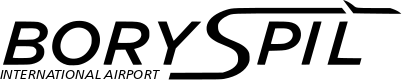 ДЕРЖАВНЕ ПІДПРИЄМСТВО«МІЖНАРОДНИЙ АЕРОПОРТ «БОРИСПІЛЬ» 08300, Україна, Київська обл., Бориспільський район, село Гора, вулиця Бориспіль-7, код 20572069, юридична особа/ суб'єкт господарювання, який здійснює діяльність в окремих сферах господарювання, зазначених у п. 4 ч.1 ст. 2 Закону України «Про публічні закупівлі»Обґрунтування технічних та якісних характеристик предмета закупівлі та очікуваної вартості предмета закупівліОбґрунтування технічних та якісних характеристик предмета закупівлі та очікуваної вартості предмета закупівліПункт КошторисуНазва предмета закупівлі із зазначенням коду за Єдиним закупівельним словникомОчікувана вартість предмета закупівлі згідно річного плану закупівельОчікувана вартість предмета закупівлі згідно ОГОЛОШЕННЯ про проведення відкритих торгівІдентифікатор процедури закупівлі41.29 (2023)Послуги для систем безпеки, код ДК 021:2015 - 72260000-5 - Послуги, пов’язані з програмним забезпеченням2 495 795,68 грн. з ПДВ 2 079 829,74 грн. без ПДВUA-2023-06-06-005580-a1Обґрунтування технічних та якісних характеристик предмета закупівліЯкісні та технічні характеристики предмета закупівлі визначені з урахуванням реальних потреб підприємства та оптимального співвідношення ціни та якості.2Обґрунтування очікуваної вартості предмета закупівліВизначення очікуваної вартості предмета закупівлі обумовлено статистичним аналізом загальнодоступної інформації про ціну предмета закупівлі на підставі затвердженої центральним органом виконавчої влади, що забезпечує формування та реалізує державну політику у сфері публічних закупівель, примірної методики визначення очікуваної вартості предмета закупівлі, затвердженої наказом Міністерства розвитку економіки, торгівлі та сільського господарства України від 18.02.2020 № 275.Очікувана вартість предмета закупівлі визначена методом порівняння ринкових цін на підставі отриманих комерційних пропозицій від компаній, які є офіційними партнерами виробника поточних систем безпеки. Очікувану вартість закупівлі розраховано, як середньоарифметичне значення масиву отриманих даних.3Інша інформація-№ п/пНайменуванняпослугиОд.виміруКількістьТехнічні та якісні характеристики предмета закупівлі(Технічна специфікація)Послуга з передачі сервісного пакету для системи безпеки (підписка Threat Defense Threat Malware and URL для розширення функціоналу та можливостей пристрою Firepower серії 2110)послуга2Послуга з передачі сервісного пакету для системи безпеки включає в себе:підписку на AnyConnect для 100 кінцевих пристроїв (або підключень) Cisco AnyConnect Plus License, 1YR. L-AC-PLS-1Y-S2 (L-AC-PLS-LIC) на 12 місяців для забезпечення віддаленого підключення працівників до ІТ-сервісів підприємства;підписку Threat Defense Threat Malware and URL на сервіси для  пристрою Firepower серії 2110  на 12 місяців та включає в себе застосування на обладнанні наступних функцій:виявлення та запобігання вторгненням, що дозволяє аналізувати мережевий трафік на предмет здійснення несанкціонованого доступу (вторгнення), використання уразливостей (експлойтів) та, за необхідністю, видалення кінцевих пакетів.керування файлами, що дозволяє виявляти та, за бажанням, блокувати користувачів від надсилання або отримання файлів конкретних типів за конкретними протоколами додатків.фільтрації, що дозволяє використовувати чорний список  конкретних IP/URL-адрес та доменних імен DNS для обмеження (заборони) трафіку, перш ніж цей трафік буде підданий аналізу у відповідності до правил доступу.виявлення користувачів, які здійснюють надсилання/отримання файлів конкретних типів за конкретними протоколами додатків.автоматичне блокування або розблокування виявлених файлів, на основі списків дозволених/заборонених файлів. Можливість включення файлу до списку наявна в політиці файлу.застосування можливості писати правила контролю доступу, які визначають трафік, що може перетинати мережу на основі URL-адрес, запитуваних відстежуваними хостами, з кореляцією інформації про такі URL-адреси з метою отримання детального контролю над веб-трафіком.Послуга передбачається для наявного в Замовника обладнання, а саме:•	міжмережевий екран Cisco Firepower 2110 NGFW,  Appliance FPR2110-NGFW-K9, S/N JMX2209Y05X •	міжмережевий екран Cisco Firepower 2110 NGFW,  Appliance FPR2110-NGFW-K9, S/N JMX2209Y06B 2Послуга з передачі сервісного пакету для пристроїв Firepower серії 4110послуга2Послуга з передачі сервісного пакету для пристроїв Firepower серії 4110 передбачається для наявних в Замовника пристроїв систем безпеки, а саме:міжмережевий екран Cisco Firepower 4110 NGIPS,  Appliance FPR4110-NGIPS-K9, S/N FCZ2209M00G;міжмережевий екран Cisco Firepower 4110 NGIPS,  Appliance FPR4110-NGIPS-K9, S/N FCZ2209M00M.Послуга з передачі сервісного пакету для пристроїв Firepower серії 4110 на 12 місяців з наступними умовами:забезпечення постійного (24x7х365) доступу до Центру Технічної Підтримки (Cisco TAC) по телефону, e-mail або web для вирішення і ескалації критичних проблем в частині апаратної, конфігураційної або програмної проблеми пристроїв систем безпеки Firepower серії 4110;забезпечення авансової заміни обладнання/запчастин пристроїв систем безпеки Firepower серії 4110 з рівнем сервісу 8х5xNBD (8 годин на день, 5 днів на тиждень, на наступний робочий день) з моменту прийняття рішення про необхідність заміни;надання Замовнику прав на  отримання основних та проміжних релізів програмного забезпечення, програмних кодів та мікрокодів для пристроїв систем безпеки Firepower серії 4110 через офіційний веб сайт Виробника;надання Замовнику постійного (24х7) авторизованого доступу до бази знань та інструментів інтернет-порталу Виробника для отримання технічної інформації та управління запитами на обслуговування.3Послуга з передачі сервісного пакету для програмного продукту Cisco FireSIGHT Management Centerпослуга1Послуга з передачі сервісного пакету для програмного продукту Cisco FireSIGHT Management Center передбачається для наявного в Замовника програмного продукту систем безпеки Cisco FireSIGHT Management Center (VMWare), FS-VMW-10-SW-K9.Послуга з передачі сервісного пакету для програмного продукту Cisco FireSIGHT Management Center на 12 місяців з наступними умовами:забезпечення постійного (24x7х365) доступу до Центру Технічної Підтримки (Cisco TAC) по телефону, e-mail або web для аналізу та вирішення складних проблем в роботі програмного забезпечення та надання допомоги з відновлення в разі відмови програмного продукту Cisco FireSIGHT Management Center;надання Замовнику прав на  отримання основних та проміжних релізів програмного забезпечення та оновлень, програмних кодів та мікрокодів для програмного продукту Cisco FireSIGHT Management Center через офіційний веб сайт Виробника;надання Замовнику постійного (24х7) авторизованого доступу до бази знань та інструментів інтернет-порталу Виробника для отримання технічної інформації та управління запитами на обслуговування.4Послуга з підтримки системи безпеки Cisco Identity Services Engineпослуга1Послуга з підтримки системи безпеки Cisco Identity Services Engine передбачається для наявного в Замовника програмного продукту Cisco Identity Services Engine VM R-ISE-VM-K9=Послуга з підтримки системи безпеки Cisco Identity Services Engine на 12 місяців у складі: пакету з оновлення серверів (віртуальних машин) програмного продукту Cisco Identity Services Engine VM;сервісної підтримки оновлених серверів Cisco ISE (на базі програмного продукту Cisco Idertity Services Engine VM R-ISE-VM-K9 (CON-ECMU-RISE9KVM), що містить ліцензії для забезпечення функції контролю адміністративного доступу L-ISE-TACACS=, Cisco ISE Device Admin License - 1шт.;набору ліцензій Cisco ISE Essential License для 100 кінцевих пристроїв (або підключень), що дозволяє виконувати автентифікацію і надавати сервіс базової функціональності 802.1Х;налаштування функціоналу 802.1х на 10 комутаторах та 100 користувачах.5Послуга з підтримки системи безпеки електронної пошти Cisco Email Security Virtual Applianceпослуга1Послуга передбачається для наявного у Замовника програмного продукту систем безпеки електронної пошти Cisco Email Security Virtual Appliance з наступними вимогами:Забезпечення обслуговування не менше 550 користувачів.Забезпечення отримання основних та проміжних релізів програмного забезпечення через сайт Виробника, підтримка програмних кодів у актуальному стані відповідно до рекомендацій Виробника протягом 12 місяців.Послуга з підтримки системи безпеки електронної пошти Cisco Email Security Virtual Appliance включає в себе підписку Cisco Secure Email Inbound Essentials plus Malware Defense and Cisco Threat Grid на 12 місяців з наступними функціями:антиспам, репутація домену відправника та фільтрування URL-адрес. Outbrake фільтри - розпізнавання та ізоляція підозрюваних загроз, поки не буде визначено, що вони безпечні; захист від спуфінга за допомогою функції Forged Email Detection (FED;вбудований антивірусний захист - для сканування електронної пошти; виявлення загроз і реагування за допомогою функцій автоматизації; динамічний аналіз розширених загроз.6Послуга з підтримки системи безпеки доступу до мережі Cisco Web Security Virtual Applianceпослуга1Послуга передбачається для наявного у Замовника програмного продукту системи безпеки доступу до мережі Інтернет Cisco Web Security Virtual Appliance (Cisco WSVA) з наступними вимогами:Забезпечення обслуговування не менше 550 користувачів.Забезпечення отримання основних та проміжних релізів програмного забезпечення через сайт Виробника, підтримка програмних кодів у актуальному стані відповідно до рекомендацій Виробника протягом 12 місяців.Послуга з підтримки системи безпеки доступу до мережі Cisco Web Security Virtual Appliance включає в себе підписку рівня Secure Web Appliance Essentials на 12 місяців з наступними функціями:Комплексний веб-захист за допомогою мережі виявлення загроз Cisco Talos;Наявність функції L4 моніторингу трафіку;Видимість і контроль додатків;Управління політиками;Можливість створення звітів;Наявність URL-фільтрації. Можливість інтеграції з іншими зовнішніми DLP системами для більш глибокої перевірки. 